Con il Patrocinio del COMUNE di UDINE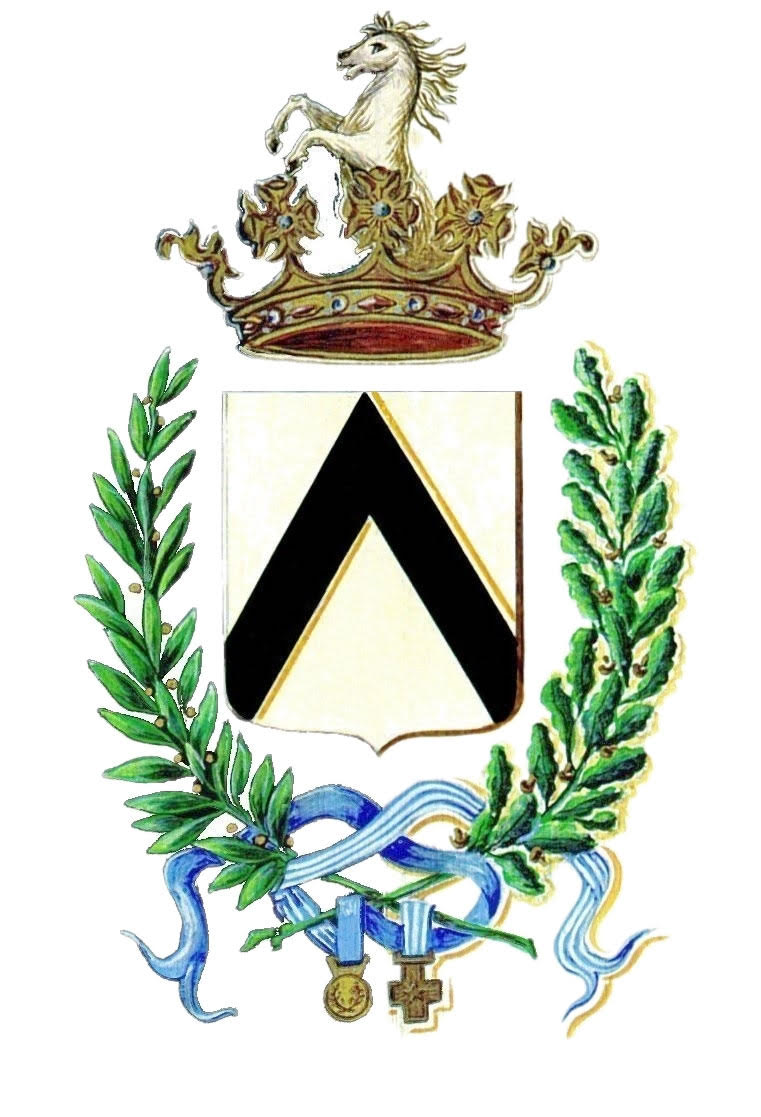 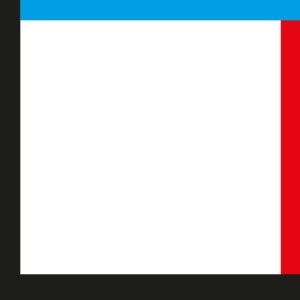 Il COMITATO DEL ‘SECONDO UMANESIMO ITALIANO ®’ (UDINE UD-I)indice la XVIII Edizione 2024 online del  ‘PREMIO FRANZ KAFKA ITALIA ®’per il DISEGNO ARTISTICO PER IL CENTENARIO DI VITA ETERNA NELLA CULTURAdiFRANZ KAFKA (Praga 3 luglio 1883-Kierling Vienna 3 giugno 1924)-con l'omaggio deferente dell'esegesi  di un testo di Franz Kafka a cura di Rita Mascialino  -con l’organizzazione della Mostra in memoria di Franz Kafka a cura del Premio Franz Kafka Italia ®  composta di dodici incisioni e disegni a cura di Vincenzo Piazza_______________________________________________________________________SCADENZA 15 (QUINDICI) MAGGIO 2024Senza Quota di Iscrizione.Celebrazione: a partire dagli anni del Covid il Premio si celebra non in presenza, bensì on-line, con pubblicazione della Rassegna  e delle Recensioni delle opere sul sito www.franzkafkaitalia.it  e sul Video YouTube.Il Premio Franz Kafka Italia ® a partire dal primo anno di vita (2011) non ha mai pubblicato Diplomi e Motivazioni, lasciando ai singoli Vincitori la libertà di pubblicare o meno la certificazione, questo nel più stretto rispetto della Privacy di ciascuno.________________________________________________________Possono iscriversi e partecipare Artisti maggiorenni di qualsiasi nazionalità. Si può partecipare con un Disegno o con più disegni (non con opere pittoriche) onde dare la scelta più ampia.Esempi di Soggetti per il Disegno Artistico:-Paesaggio, Flora, Ritratto, generi del Fumetto; se il tema preferito dall’Artista non rientra in quelli testé citati, vale comunque il Tema Libero;Tecniche per il Disegno Artistico:-Esecuzione in qualsiasi tecnica e colore del Disegno, compreso il Disegno acquarellato e digitale, comprese le Incisioni dirette e indirette.________________________________________________________Le Qualificazioni riguardano un Primo Premio e Premi Speciali.________________________________________________________2024 BANDO/MODULON.B. Non sono accettate sintesi del Bando/Modulo, ma solo invii completi di tutte le pagine, debitamente compilate e firmate, grazie.Io sottoscritt ____________________________________________________________nat___________________________________________________________________ (provincia)___________il_____________________________________________________________________residente a CAP _____________________________________________________________________ (provincia)_________Domicilio_____________________________________________________________________________________________________________________________________Telefoni e indirizzi email ______________________________________________________________________________CODICE FISCALE___________________________________________CURRICULUM____________________________________________________________________________________________________________________________________________________________________________________________________________________________________________________________________________________________________→DESCRIZIONE DELLA TECNICA UTILIZZATA ________________________________________________________________________________________________________________________________________________________________________________________________________________________________________________________________________________________________________________→________________________________________________________Possibili cambiamenti in itinere vengono comunicati sul sito www.franzkafkaitalia.it alla Voce Comunicazioni del Premio.________________________________________________________È RICHIESTO a ciascun Partecipante:1.L’invio esclusivamente via mail del Modulo di Iscrizione, debitamente compilato in tutte le sue parti e firmato;2.L’invio esclusivamente via mail di una Fotografia dell’Opera o delle Opere presentate al Concorso, formato JPG ad alta e a bassa risoluzione (meno di 2MB e non in PDF);3.L’invio esclusivamente via mail di una Fotografia dell’Artista, formato JPG (meno di 2B e non in PDF);4.La descrizione della tecnica utilizzata.________________________________________________________Verrà data conferma via mail del ricevimento della documentazione inviata per l’iscrizione. Il Partecipante a sua volta è gentilmente tenuto a confermare di aver ricevuto la mail di conferma che il Premio ha inviato, questo a scanso di possibili disguidi.________________________________________________________L’avvenuta Qualificazione verrà comunicata dalla Presidente il 3 giugno 2024 per mail, nonché con pubblicazione sul sito www.franzkafkaitalia.it  il 3 giugno 2024 Voce Comunicazioni del Premio 2024. La pubblicazione sul sito relativa ai risultati del Concorso rimarrà visibile fino alla pubblicazione della successiva premiazione.Non verrà data comunicazione della mancata Qualificazione, né verrà comunicato altro al riguardo.Il Giudizio della Giuria è insindacabile e inappellabile.Sono vietati per ovvi motivi contatti con la Giuria da parte dei Partecipanti.________________________________________________________Il Comitato e il Premio non rispondono di dichiarazioni eventualmente non veritiere da parte dei Partecipanti.________________________________________________________Il ‘Premio Franz Kafka Italia ®’ non si è mai avvalso, né si avvale di nessuna sovvenzione, né pubblica, né privata.________________________________________________________Indirizzo di Posta Elettronica:rita.mascialino@gmail.comIn caso di richiesta di informazione e chiarimenti, rivolgersi al medesimo indirizzo di cui sopra:rita.mascialino@gmail.com _______________________________________________________________________Ai Vincitori spettano:Con invio cartaceo tramite Mail Boxes ETC. all’incirca entro la fine di luglio 2024:-Doppia Certificazione A4 consistente nel Diploma e nella Motivazione relativa all’assegnazione.-Stampa Artistica a firma di PIETRO MALAVOLTA, Artista esclusivo del ‘Premio Franz Kafka Italia ®’;-Tre dépliant con i nomi dei Vincitori e le fotografie delle opere premiate, altro;Con pubblicazione online all’incirca entro la fine di luglio 2024:-Rassegna Fotografica e Recensioni a firma di Rita Mascialino relative alle opere premiate con pubblicazione sul sito www.franzkafkaitalia.it – vedi   Menu di Navigazione;-Video YouTube della Rassegna Fotografica e Recensioni;________________________________________________________Il Comitato e il Premio non rispondono di dichiarazioni eventualmente non veritiere rese dai Partecipanti.____________________________________________________DICHIARAZIONI DA FIRMARE:1.“Accetto tutte le regole a monte del ‘Premio Franz Kafka Italia ®’ XVIII Ed. 2024 per il Disegno Artistico, indetto dal Comitato del ‘Secondo Umanesimo Italiano ®’, come stanno esplicitate in questo Bando/Modulo di Iscrizione.”Firma_____________________________________________________________2.“Do il mio consenso al Comitato del ‘Secondo Umanesimo Italiano ®’ per il trattamento dei dati relativamente al ‘Premio Franz Kafka Italia ®’ XVIII Ed. 2024 per il Disegno Artistico, secondo quanto prevede il GDPR (General Data Protection Regulation) EU 25 maggio 2018 sulla Privacy”.Firma____________________________________________________________________________________________________________________________________________________________________________________________________________Il Comitato del ‘Secondo Umanesimo Italiano ®’ | Udine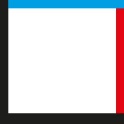 ______________________________________________________________________________________________________________________________________________